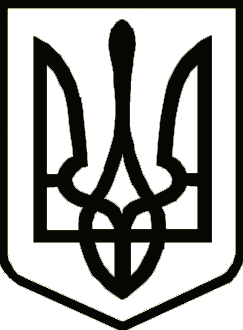    УкраїнаНОСІВСЬКА  МІСЬКА РАДА
Носівського району ЧЕРНІГІВСЬКОЇ  ОБЛАСТІ       Р І Ш Е Н Н Я                    (тридцять п’ята  сесія сьомого скликання)12 квітня 2018 року                                                              №6/35/VIIПро порушення  клопотання щодо передачі окремого індивідуально визначеного майна       Відповідно до статей 26, 60 Закону України «Про місцеве самоврядування в Україні», міська рада вирішила:      1. Порушити клопотання перед Носівською районною державною адміністрацією про передачу окремого індивідуально визначеного майна відділу освіти Носівської РДА на відповідальне зберігання з правом користування відділу освіти, сім’ї, молоді та спорту Носівської міської ради згідно додатку 1.      2.  Контроль за виконанням цього рішення покласти постійні комісії з  питань соціально-економічного розвитку міста, бюджету, фінансів та підприємництва та з питань житлово-комунального  господарства, комунального майна,  благоустрою, архітектури, будівництва, транспорту, зв’язку та сфери послуг.Міський голова                   		В.М. ІгнатченкоДодаток 1до рішення 35 сесії міської радивід 12.04.2018 року Перелік окремо визначеного майнаВідділу освіти Носівської РДАдля передачі на відповідальне зберігання з правом користуванняСекретар міської ради						     	Л.М. Недолуга№ п/пНайменуванняОдиниці виміруКількість1Бензогенераторшт12Принтер Canon Image Runner 1133шт1